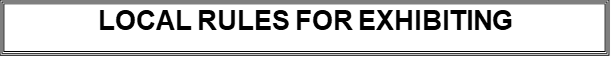 Entry forms will be accepted on a first come, first serve basis. Entry blanks may be brought to the office of the fairgrounds or mailed directly to 5007 Fairgrounds Road, Mariposa, CA 95338 Responsibility for proper completion of entry blank rests with exhibitor, not with fair staff. BE sure your name, complete mailing address, county and zip code are clearly printed on the entry form. Any premium monies awarded will be mailed to the address on the entry form. Check the DIVISION and CLASS numbers carefully with the Exhibitor Handbook before listing on the entry blank. Do not enter items under ANY OTHER classes when a class is provided for that item. Wrong information appearing on entry forms may lead to disqualification. No exhibit will be judged unless all discrepancies are cleared within 24 hours of judging. State Rules: 2023 State Rules are available in the fair office. If you would like a copy please come by the fair office and ask for a copy. State Rules are also available on the web site at www.cdfa.ca.gov/fe Entries are made under the name/ownership of ONE EXHIBITOR unless specified for a class eligible for “group” entry. If the check or the entry fee is refused by the bank, a penalty of $30.00 per check must be paid before judging the class (es) entered. LIMIT OF TWO SUBSTITUTIONS PER DIVISION. In livestock, substitutions may be made prior to and up to the time the animal is brought to the fairgrounds but not after that time. NO SUBSTITUTIONS OF STILL EXHIBITS WILL BE ACCEPTED AFTER ENTRY BLANK IS TURNED INTO FAIR OFFICE. Insurance coverage (personal property and liability) for exhibits is at the sole discretion of the exhibitor. The fair association affords no such coverage. Liability insurance for livestock/small animal exhibitors is available through the California Fairs Services Authority. Contact the Fair Office for more information. NOTE: All Animal Exhibitors in the Junior Department are required to purchase it from CFSA through the fair office. All materials and decorations must be made from a non-flammable material or be treated and maintained in a flame retardant condition. The State Fire Marshal will make an inspection before the opening of the fair and may make additional inspections during the fair. Materials not flameproof will be condemned and removed from the fairgrounds. Exhibits or booths having deficiencies written up by the fire marshal will not be judged. Unless all items have been corrected. FOR SALE signs, business cards or other forms of advertisement will NOT be allowed on any still exhibit entered in competition for premiums or ribbons. Exhibitors may not write on or alter the information as printed on the Exhibitor Tag provided by the fair. Any discrepancies must be cleared with the fair office. See Building Supervisor for information. Exhibitors may be disqualified and/or dismissed from the show for not giving proper attention to their articles or animals both during the fair and at the close of the exhibition. Exhibitors not caring for their animals after the auction may be disqualified from showing the fair the following year. Exhibitors must conduct themselves in a safe and proper manner while on the fairgrounds. Exhibitors involved in inappropriate or unsafe behavior on the fairgrounds before, during or after the fair dates, are subject to dismissal from the show at the discretion of fair management. For example, driving recklessly on the grounds, failure to care for or improper treatment of animals and other inappropriate behavior as determined by fair management. Decision of fair management is final. All exhibits must be removed from the Fairgrounds at the times specified at the beginning of each division. Exhibits other than livestock may be carried out beginning at 6:30 PM, Monday (last day of Fair). Exhibitors may not drive onto the grounds to pick up exhibits until such time as determined by fair management. See Division headings for livestock release times. Any exhibit not picked up on specified date (s) becomes the property of the Mariposa Fair. Animals left more than 24 hours after close of fair will be turned over to the local animal control officer. Still exhibits left more than seven working days after close of the fair will be disposed of by fair management. Grounds and office will close promptly at 12 Noon on Tuesday (day after the Fair). The fair is not responsible for items not picked up during the specified times. Exhibitors should make arrangements with another person to pick up items if they will be unable to do so personally. Claim checks must be presented when picking up exhibits. Exhibits removed from the grounds prior to stated release times will not be eligible for any premiums won at the fair. Animals not under the complete control of the exhibitor, which in the opinion of fair management, staff or directors, are hazardous to the public safety shall be disqualified and removed from the fairgrounds. All prizes will be paid on a uniform basis. The 35-A District Agricultural Association will not assume any responsibility for typographical errors. Sponsored items must be received by fair office before competition begins. All sponsored awards must be approved by the Mariposa Fair board of Directors at their July meeting. Awards donated after that time will not be accepted. Sponsored cash and trophies are not paid from Fair funds. Checks for premiums and other cash awards will be prepared as soon as possible and, barring any unforeseen circumstances, no later than 28 days after fair closes. Exhibitors may pick up their checks at the fair office or they will be mailed at the end of 28 days. CHECKS MUST BE CASHED WITHIN SIX MONTHS AFTER THE DATE OF ISSUE OR THE CHECK WILL BE NULL AND VOID. Best of Show will be awarded to first place winners only. Champion and Reserve Champion market animals will be selected from Market Ready animals only or Group 1 animals. The 35-A District Agricultural Association (Mariposa County Fair) is required by the Internal Revenue Service to report any premiums paid of $600.00 or more. Exhibitors will be asked for Social Security number on entry blanks or may be asked to complete a Form W-9.  Accessories permitted, but emphasis should be on the creative use of floral and plant materials to symbolically represent class title, rather than excessive use of props to create scenes. STATE RULES CAN BE OBTAINED ATTHE FAIR OFFICE OR ONLINE ATWWW.CDFA.CA.GOV/FEFOOD PRESERVATIONJAMS, JELLIES, PRESERVES, MARMALADES - SCORECARDAppearance:  Color characteristics of fruit, clearness, jellies transparent.  Container-glass, clean, sealed, neatly labeled.            No paraffin seals.  Proper size.30 30 30 Texture:353535   Jelly: Tender, should quiver, cut easily and retain shape, no crystals.   Preserves: Pieces firm and whole.  Clear, thick syrup.   Marmalades: Small, think pieces.  Clear, thick syrup.   Butters: Fruit that has been pressed through a sieve.  No separation   of fruit and juice.   Jams: Crushed fruit.  No separation of fruit and juice.   PRESERVED JUICES AND SYRUPS  -  SCORECARDTaste (natural flavors)35 35 35 Appearance (particularly color)Texture (right thickness, no pieces)Container and label252020252020252020PICKLED FOODS  -  SCORECARDContainer: Sealed, proper jars of specified size, clean, neatly and properly labeled.10 10 10  Appearance: Uniform color, suitable and uniform size, liquid clear with no scum, texture, firm, not shriveled from overcooking or excess salt,  acid or sugar.  Safety and Suitability: choice of fruit and/or vegetable that is safe  and suitable for home picking. 652565256525BAKED FOODS AND CONFECTIONS  -  SCORECARD Texture Flavor Appearance35 353035 353035 3530TABLE SETTINGS  -  SCORECARDCorrectness: Placement of plates, silver, glassware, napkin,        complete menu 40 40 40 Originality Overall Picture: Color balance, table cover, napkins, centerpiece, ambience HORTICULTURE303030303030FLORAL ARRANGEMENTS - SCORECARD Design (proportion to scale, balance, form) 30 30 Color Harmony 20 20 Distinction and Originality 20 20 Interpretation and Adherence to Title 20 20 Condition 1010CUT FLOWERS - SCORECARDCultural Perfection 80 Condition 20POTTED PLANTS -  SCORECARD Size/Variety 20 Form/Variety 20 Color, Substance, Texture of Bloom/Foliage 20 Grooming 10 Condition 30FRUITS, VEGETABLES AND NUTS -  SCORECARD  Factors the judge considers when placing awards: Condition: Free from insects, injury or blemish 30  Form: Typical of variety 20  Quality: Would bring the best financial return in the        25 commercial market Size: Desirable for commercial use25